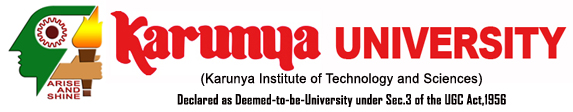 DEPARTMENT OF COMPUTER APPLICATIONSADAGE’10March 1, 2010-MONDAYTIMEEVENTSVENUE8.00AM-9.30AMRegistrationElohim Auditorium9.30AM-10.20AMInaugurationElohim Auditorium10.30AM-11.30AMPaper presentationElohim Auditorium10.30AM-11.30AMQuiz PrelimsLab No 1(Computer Technology Center)11.35AM-12.10PMCoding PrelimsLab No 2(Computer Technology Center)12.15PM-1.00PMMultimediaLab No 1(Computer Technology Center)12.15PM-1.00PMJAM PrelimsLab No 2(Computer Technology Center)1.00PM -1.45PM  LUNCH BREAK1.00PM -1.45PM  LUNCH BREAK1.00PM -1.45PM  LUNCH BREAK1.45PM-3.00PMCoding FinalLab No 2(Computer Technology Center)1.45PM-3.00PMJAM FinalElohim Auditorium3.05PM-4.00PMQuiz FinalElohim Auditorium4.05PM-4.20PMCulturalElohim Auditorium4.20PMValedictoryElohim Auditorium